П О С Т А Н О В Л Е Н И Е	В соответствии с Решением Городской Думы Петропавловск-Камчатского городского округа от 31.10.2013 № 145-нд «О наградах и почетных званиях Петропавловск-Камчатского городского округа»,     Постановлением Главы Петропавловск-Камчатского городского округа от 31.10.2013 № 165 «О представительских расходах и расходах, связанных с приобретением подарочной и сувенирной продукции в Городской Думе Петропавловск-Камчатского городского округа»,       ПОСТАНОВЛЯЮ:за активную гражданскую позицию, высокую степень социальной ответственности и заслуги в общественной деятельности объявить Благодарность Главы Петропавловск-Камчатского городского округа (в рамке) Толмачеву Илье Юрьевичу, директору муниципального бюджетного образовательного учреждения дополнительного образования детей «Детско-юношеская спортивная школа № 5».ГлаваПетропавловск-Камчатскогогородского округа                                                                           К.Г. Слыщенко 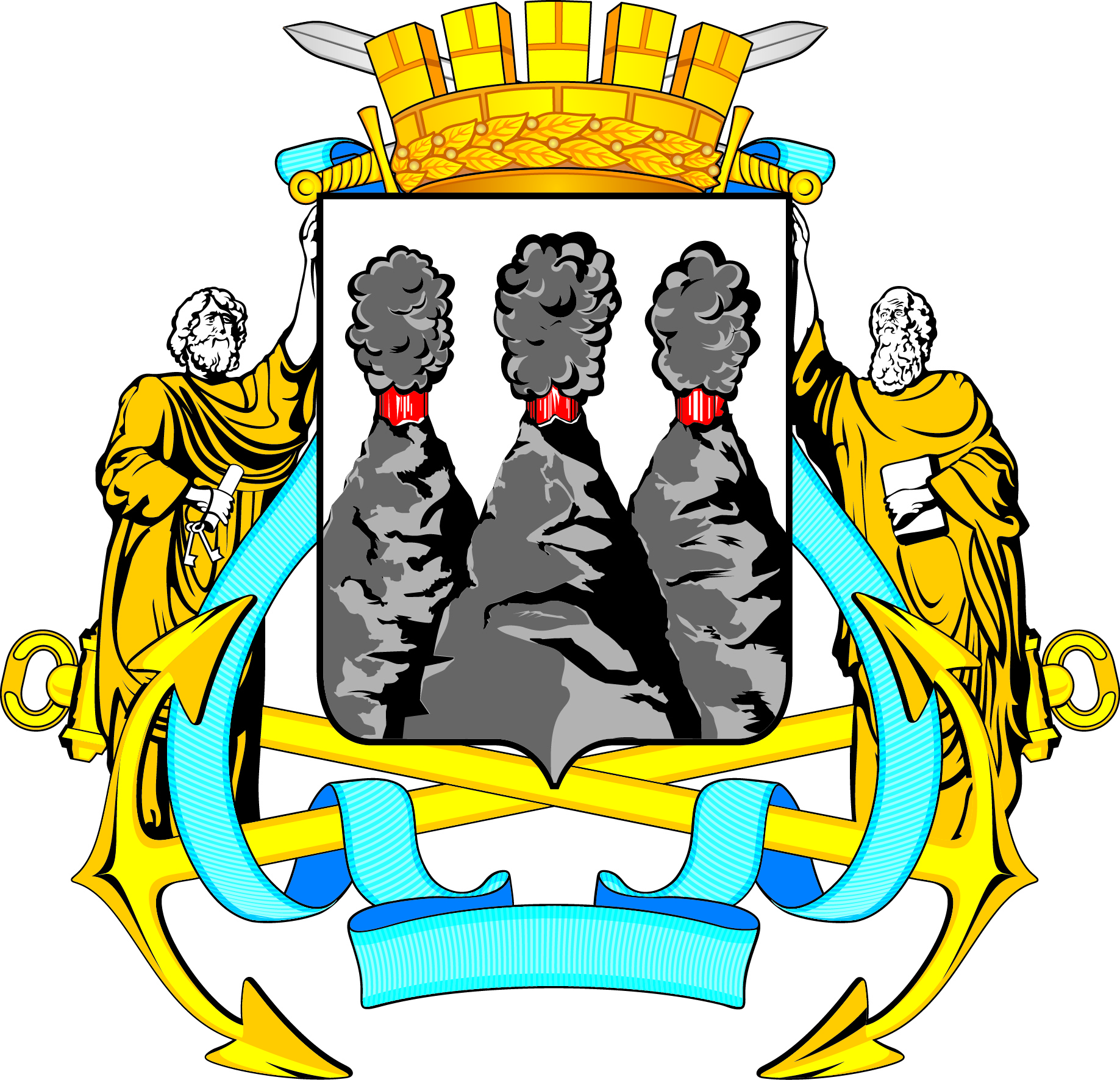 ГЛАВАПЕТРОПАВЛОВСК-КАМЧАТСКОГОГОРОДСКОГО ОКРУГАот 01.05.2016  № 84Об объявлении Благодарности Главы Петропавловск-Камчатского городского округа Толмачева И.Ю.